Petice na podporu kandidatury kandidáta Daniela Masopusta, nar. 16.10.1966, na volbu prezidenta republiky v roce 2018.Petiční arch vyplňte, prosím, ČITELNĚ HŮLKOVÝM PÍSMEM (ne psacím), názvy ulic nebo jiných veřejných prostranství ani měst nezkracujte. Uveďte druh a číslo platného průkazu totožnosti (OP = občanský průkaz nebo CP = cestovní pas). Dbejte prosím na přesnost údajů, jinak by podpis mohl být zneplatněn. Děkuji za Vaši podporu!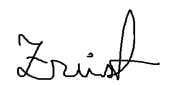 *) Místo trvalého pobytu, případně údaj, že trvalý pobyt na území ČR nemá.Petice mohla být poprvé podepsána 10. září 2017. 	číslo podpisového archu: (nevyplňujte)   Petiční arch mohou v souladu se zákonem podepsat občané České republiky starší 18 let (viz zákon č. 275/2012 Sb., o volbě prezidenta republiky), a to i ti, kteří již podepsali petici pro jiného kandidáta. S uvedenými údaji bude nakládáno v souladu s platnými zákony České republiky, zejména se zákonem o ochraně osobních údajů č. 101/2000 Sb. Vyplněné archy zasílejte, prosím Vás, na adresu:  Daniel Masopust, Kalinova 107, 473 01 Nový BorPoř. č.JménoPříjmeníDatum 
narozeníMísto trvalého pobytu*)Místo trvalého pobytu*)Místo trvalého pobytu*)Druh dokladu
OP / CPČíslo platného průkazu totožnostiVlastnoruční podpis voličePoř. č.JménoPříjmeníDatum 
narozeníObecUliceČ.p.Druh dokladu
OP / CPČíslo platného průkazu totožnostiVlastnoruční podpis voličevzorJAROSLAVZRŮST17.11.1989PRAHASVOBODY144OP123456789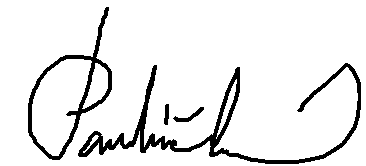 vzorANNAPAVLÍKOVÁ12.12.1912TÁBORHUSITSKÁ12CP123456781.2.3.4.5.6.7.8.9.10.